Общая информацияОбщество с ограниченной ответственностью «Завьялово Энерго»– это коллектив высокопрофессиональных специалистов, круглосуточно обеспечивающих электроэнергией потребителей Завьяловского района. Их опыт и знание современных технологий, высочайший уровень ответственности, умение работать в сложных ситуациях способствуют динамичному и стабильному развитию предприятия и электроэнергетики в целом.Наша миссия:обеспечение качественного, надежного и бесперебойного электроснабжения потребителей Завьяловского и Увинского районов, г. Ижевска и г. Можги;удовлетворение возрастающего спроса на электрическую энергию и мощность;социальная ответственность и клиентоориентированность;соблюдение интересов Общества;защита окружающей среды.Наши главные производственные задачи:повышение качества оперативного, ремонтного и межремонтного обслуживания оборудования с соблюдением норм экологической безопасности;снижение количества технологических инцидентов в сетях напряжением 0,4-6-10 кВ;сокращение средней длительности ликвидации технологических нарушений;совершенствование процессов технологического присоединения к сетям с целью сделать этот процесс понятным и прозрачным для потребителей, сокращение сроков  технологического присоединения;повышение эффективности финансово-хозяйственной деятельности Общества.При осуществлении функции по передаче электрической энергии потребителям по состоянию на 01.05.2023 г. предприятие эксплуатирует:						Начало формыКонец формы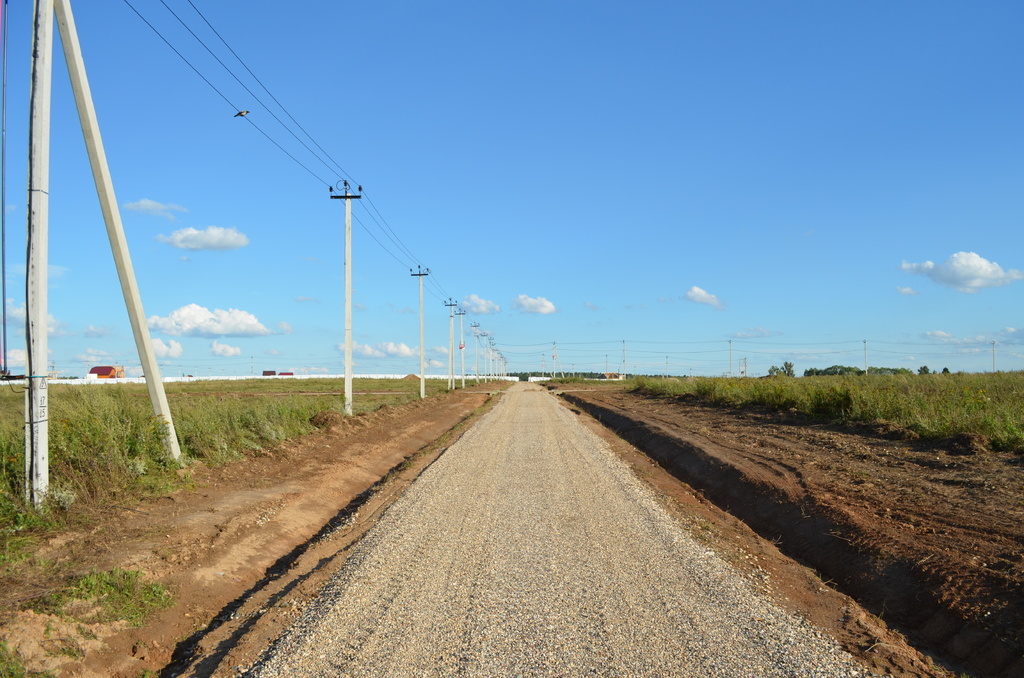 Воздушные электрические линии 0,4-6-10 кВ более 255 км	 Кабельные линии 0,4-6-10 кВ более 20 км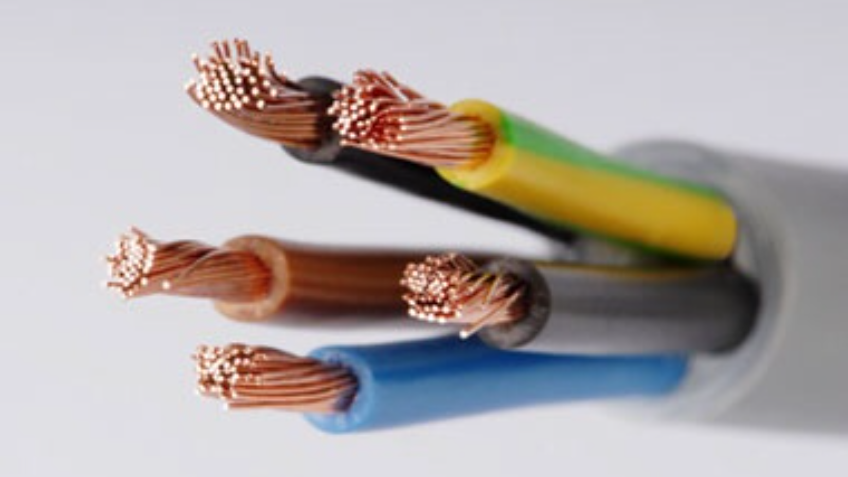 Силовые трансформаторные подстанции более 131 шт. общей мощностью более 59 МВт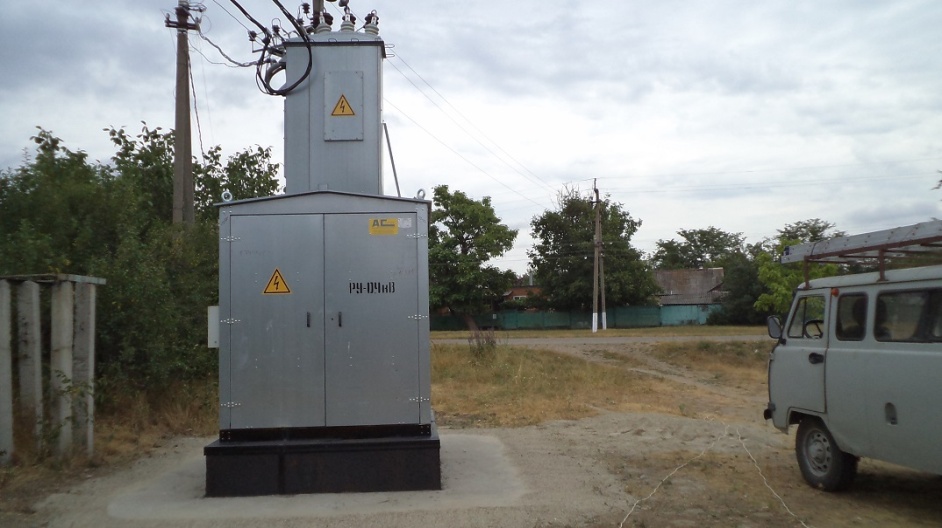 